MUNICIPIO DE TLAJOMULCO DE ZÚÑIGA, JALISCOOFICIALÍA MAYOR “CONVOCATORIA DE LICITACIÓN PÚBLICA LOCAL”OM-32/2023“ADQUISICIÓN DE KIT RESCATE VEHICULAR HIDRÁULICO ELÉCTRICO PARA EL MUNICIPIO DE TLAJOMULCO DE ZÚÑIGA, JALISCO”El Municipio de Tlajomulco de Zúñiga, Jalisco a través de su Unidad de Compras ubicada en el primer piso del edificio de la calle Higuera número 70, Colonia Centro en Tlajomulco de Zúñiga, Jalisco, con teléfono 01 (33) 32 83 44 00 invita a las Personas Físicas y Morales interesadas, a participar en la LICITACIÓN PÚBLICA LOCAL para la “ADQUISICIÓN DE KIT RESCATE VEHICULAR HIDRÁULICO ELÉCTRICO PARA EL MUNICIPIO DE TLAJOMULCO DE ZÚÑIGA, JALISCO”, ello de conformidad con el artículo 134 de la Constitución Política de los Estados Unidos Mexicanos, así como el procedimiento que se establece en el Capítulo Segundo “De la Licitación Pública”, previsto por la Ley de Compras Gubernamentales, Enajenaciones y Contratación de Servicios del Estado de Jalisco y sus Municipios, y a efecto de normar el desarrollo de la presente Licitación, se emite la siguiente:CONVOCATORIA:CRONOGRAMAPara los fines de estas bases, se entiende por:Las Bases de Licitación así como sus respectivos anexos fueron aprobados por unanimidad por el Comité de Adquisiciones del Municipio de Tlajomulco de Zúñiga, Jalisco; la propuesta del “LICITANTE” deberá sujetarse a las especificaciones señaladas en las Bases de esta Licitación y de cada uno de sus Anexos y para ello cada uno de los licitantes deberá de inscribirse en el presente proceso mediante el pago de derechos de Bases de Licitación y registro en lista de licitantes, ello con fundamento en el artículo 133 fracción IX de la Ley de Ingresos del Municipio de Tlajomulco de Zúñiga, Jalisco, por ello deberán de acudir con la orden de pago adjunta al formato PDF que se encuentra firmado de esta convocatoria a cualquiera de las cajas de la 6 a la 16 de la recaudadora central ubicada en Planta Baja de la calle Higuera no. 70, del Centro Administrativo Tlajomulco CAT, Colonia Centro, Tlajomulco de Zúñiga, Jalisco a pagar la cantidad señalada en el apartado costo de las bases, una vez hecho esto se le entregará un recibo oficial con el que deberá de acudir a la Dirección de Recursos Materiales ubicadas en calle Higuera no. 70, primer piso del Centro Administrativo Tlajomulco CAT, colonia Centro, Tlajomulco de Zúñiga, Jalisco, lugar donde se deberá de registrar y le entregaran copias simples y formato Word de la Convocatoria, Bases y Anexos del presente proceso.A t e n t a m e n t eLic. Raúl Cuevas LanderosDirector de Recursos MaterialesESPECIFICACIONESOM-32/2023“ADQUISICIÓN DE KIT RESCATE VEHICULAR HIDRÁULICO ELÉCTRICO PARA EL MUNICIPIO DE TLAJOMULCO DE ZÚÑIGA, JALISCO”El Gobierno Municipal de Tlajomulco de Zúñiga, Jalisco tiene el requerimiento de adquirir KIT RESCATE VEHICULAR HIDRÁULICO ELÉCTRICO, con las especificaciones mínimas siguientes: KIT RESCATE INTERMEDIOHERRAMIENTA CORTADORACortadora compacta de bajo peso, con altas fuerzas de corte y geometría superior de la cuchilla, con cuadro de mandos inteligente para el intercambio directo entre el usuario y el equipo.Características:Salpicadero inteligente con pantallas de diagnóstico de rendimiento;Geometría de la hoja optimizada con gran anchura de apertura,Función turbo inteligente para un trabajo rápido y seguro,Amplia apertura de la hoja hasta el perno central,Duplicación del tiempo de trabajoBatería recargable de 9AhQue pueda trabajar hasta 60 minutos en aguas dulces y saladas de 3 m de profundidadPosibilidad de cambiar la batería bajo el agua Dimensiones:	846 x 235 x 253 mmCapacidad de corte:	IPotencia de corte EN:	1I-2J-3K-4J-5JPeso:	18,4 kgApertura del cuchillo:	202 mmClases de corte de la NFPA:	A7, B8, C7, D8, E8, F4Acero redondo hasta:	33 mmFuerza de corte hasta:	760 kNClase de protección:	IP 58HERRAMIENTA SEPARADORSeparador con puntas de dientes de tiburón, con cuadro de mandos inteligente para el intercambio directo entre el usuario y el equipo; esto hace que las operaciones de rescate sean más inteligentes, seguras y eficientes.Características:Salpicadero inteligente con pantallas de diagnóstico de rendimiento.Doble tiempo de trabajo con paquete de baterías de 9AhCapaz de trabajar hasta 60 minutos en aguas dulces y saladas de 3 m de profundidadLa batería pueda cambiarse bajo el aguaAgarre especial en cualquier material gracias a las "puntas de diente de tiburón".Placas adicionales de esparcimiento y apriete en los brazos de esparcimiento Dimensiones:	823 x 256 x 253 mmPeso:	17,1 kgFuerza de aplastamiento hasta:	144 kNClase de protección:	IP 58Serie:	e3Fuerza de separación:	42 - 836 kNCarrera de separación:	600 mmFuerza de tracción hasta:	56 kNCarrera de tracción:	440 mmHERRAMIENTA CILINDRO (RAM)Mini cilindro telescópico compacto para trabajar en espacios reducidos que cuente con técnicas modernas de rescate y de vehículos Características:Dimensiones: 340 x 200 x 326 mmLongitud extendida:	640 mmcarrera: 300 mmFuerza de elevación del pistón 1:	127 kNFuerza de elevación del pistón 2:	60 kNcarrera del pistón pistón 1: 164 mmcarrera del pistón pistón 2: 136 mmPeso:	13,2 kgClase de protección: IP 58Serie:	e3BATERÍA DE ALTO RENDIMIENTO 9 AH     Características:Batería de rescate especialmente desarrollada para los picos de retiradaDuplicación del tiempo de trabajo gracias al nuevo desarrollo de la batería de 9Ah y de la batería de 9 Ah de agua saladaA prueba de aguaQue trabaje hasta 60 minutos en aguas de 3 metros de profundidadLa batería se pueda cambiar bajo el aguaCapacidad: 9,0 AhVoltaje nominal: 25,2 VDCTiempo de carga: 2,5 Std.Dimensiones: 176 x 97 x 89 mmEnergía: 227 W Peso:	1,6 kgClase de protección: IP 68 CARGADOR PARA BATERÍA Cargador para baterías 9 Ah con indicadores LED de estadoCaracterísticas:Capacidad de la batería: 9,0 AhSistema de la batería: Versión 2 (9,0 Ah): 25.2V DC7S3PTensión de salida: 28,8 VMargen permitido de temperatura de carga: -20°C bis +40°CTensión de entrada:	100-240V ACFrequenz: 50-60 HzCorriente de carga:	4 ALongitud del cable de red:	1,8 mTemperatura de carga: 0°C bis +45°CTemperatura de almacenamiento: -20°C - 60°CPotencia: max. 150WPeso:	0,75 kgClase de protección: IP 20ORDEN DE PAGOBASES DE LICITACIÓN OM-32/2023Favor de llenar a máquina o con letra de moldeNúmero de Licitación.OM-32/2023 Pago de Derechos de las Bases.$361.00 de conformidad con el artículo 148 fracción IX de la Ley de Ingresos del Municipio de Tlajomulco de Zúñiga, Jalisco.Aprobación de Bases por el Comité.Viernes 30 de junio del 2023Publicación de la Convocatoria en el portal web del Municipio de Tlajomulco de Zúñiga, Jalisco (en formato descargable).Viernes 30 de junio del 2023Entrega de preguntas para Junta Aclaratoria y correo electrónico para el envío de preguntas.Hasta el miércoles 05 de julio del 2023 a las 15:00 horas, correo: licitaciones@tlajomulco.gob.mxFecha, hora y lugar de la celebración de la primera Junta de Aclaraciones (art. 59, F. III, Ley)Viernes 07 de julio 2023 a las 13:30 horas, en la Dirección de Recursos Materiales, primer piso del Centro Administrativo (CAT), ubicado en la calle de Higuera número #70, Colonia Centro, Tlajomulco de Zúñiga, Jalisco, México.Fecha, hora y lugar de celebración del acto de presentación de proposiciones (art. 59, F. III, Ley).La presentación de proposiciones iniciará el Viernes 14 de julio 2023 a las 8:00 y concluirá a las 8:40 horas en el inmueble ubicado en Av. López Mateos Sur No. 1710 “E”, salón 01 del Hotel: Microtel Inn & Suites by Wyndham Guadalajara Sur, Colonia Santa Isabel, Tlajomulco de Zúñiga, Jalisco. C.P. 45645.Fecha, hora y lugar de celebración del acto de apertura de proposiciones (art. 59, F. III, Ley).La apertura de proposiciones iniciará el viernes 14 de julio 2023 a las 8:50 horas en el inmueble ubicado en Av. López Mateos Sur No. 1710 “E”, salón 01 del Hotel: Microtel Inn & Suites by Wyndham Guadalajara Sur, Colonia Santa Isabel, Tlajomulco de Zúñiga, Jalisco. C.P. 45645 dentro de la sesión de Comite de Adquisiciones.Resolución del ganador.En fecha de apertura de proposiciones o hasta 20 días hábiles posteriores, mismo lugar. Origen de los Recursos (art. 59, F. I, Ley)Municipal Carácter de la Licitación (Art. 55 y 59, F. IV, Ley).LocalIdioma en que deberán presentarse las proposiciones, anexos y folletos (Art. 59, F. IV, Ley).EspañolEjercicio Fiscal que abarca la Contratación (Art. 59, F. X, Ley).2023Se acredita la suficiencia presupuestal (Art. 50, Ley).SITipo de contrato (Art. 59, F. X, Ley).Contrato o pedido (Orden de Compra) cerrado Aceptación de proposiciones Conjuntas (Art. 59, F. X, Ley). SIAdjudicación de los Bienes o Servicios (por partida/todo a un solo proveedor (Art. 59, F. XI, Ley).Se adjudicará a un solo licitante.Área requirente de los Bienes o Servicios.Secretaria General del Ayuntamiento La partida presupuestal, de conformidad con el clasificador por objeto del gasto.5691Participación de testigo Social (Art. 37, Ley).NOCriterio de evaluación de propuestas (Art. 59, F. XII, Ley).BinarioDescripción detallada de los bienes o servicios con requisitos técnicos mínimos, desempeño, cantidades y condiciones de entrega (Art. 59, F. II, Ley).Anexo 1Anexos que cuenta con la relación enumerada de requisitos y documentos que deberán de presentar los licitantes incluyendo:1.- Acreditación Legal2.- Manifestación de NO encontrarse en los supuestos del Art 52 de la Ley3.- Manifestación de Integridad y NO colusión4.- Demás requisitos que sean solicitados              Anexo 3              Anexo 4              Anexo 4              Anexo 1 y 2Plazo de presentación de propuestas (Art. 60, Ley).Normal: 14 días (supera)Domicilio de las Oficinas del Órgano Interno de Control Municipal lugar donde podrán presentarse inconformidades.Independencia 105 Sur, colonia centro en Tlajomulco de Zúñiga, Jalisco“CONVOCANTE”Municipio de Tlajomulco de Zúñiga, Jalisco“DOMICILIO”Higuera No. 70, Col. Centro, Tlajomulco de Zúñiga, Jalisco. “COMITÉ”Comité de Adquisiciones del Municipio de Tlajomulco de Zúñiga, Jalisco“UNIDAD CENTRALIZADA DE COMPRAS”Unidad Centralizada de Compras de Recursos Materiales (Higuera no. 70, primer piso del Centro Administrativo Tlajomulco CAT, Colonia. Centro, Tlajomulco de Zúñiga, Jalisco).“LEY”Ley de Compras Gubernamentales, Enajenaciones y Contratación de Servicios del Estado de Jalisco y sus Municipios“LICITANTE” Persona Física o Moral (Razón Social) Licitante en el proceso de licitación.“REGLAMENTO”Reglamento de Adquisiciones para el Municipio de Tlajomulco de Zúñiga, Jalisco“PROVEEDOR”Licitante Adjudicado.“PROCESO”La adquisición de: “ADQUISICIÓN DE KIT RESCATE VEHICULAR HIDRÁULICO ELÉCTRICO PARA EL MUNICIPIO DE TLAJOMULCO DE ZÚÑIGA, JALISCO” los cuales están descritos en los anexos de las presentes bases.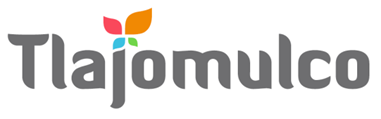 MUNICIPIO DE TLAJOMULCO DE ZÚÑIGA, JALISCODIRECCIÓN DE RECURSOS MATERIALESMUNICIPIO DE TLAJOMULCO DE ZÚÑIGA, JALISCODIRECCIÓN DE RECURSOS MATERIALESDATOS DE LICITACIÓNDATOS DE LICITACIÓNIMPORTE: $361.00 CON LETRA: TRESCIENTOS SESENTA Y UN PESOS, 00/100, M. N.IMPORTE: $361.00 CON LETRA: TRESCIENTOS SESENTA Y UN PESOS, 00/100, M. N.OM-32/2023 “ADQUISICIÓN DE KIT RESCATE VEHICULAR HIDRÁULICO ELÉCTRICO PARA EL MUNICIPIO DE TLAJOMULCO DE ZÚÑIGA, JALISCO””DATOS DEL LICITANTEDATOS DEL LICITANTELICITANTE R. F. C.NO. DE PROVEEDOR (PARA EL CASO DE CONTAR CON NÚMERO)NOMBRE DE REPRESENTANTETELÉFONO CELULAR DE CONTACTOCORREO ELECTRÓNICO Sello autorización área responsableLic. Raúl Cuevas Landeros Director de Recursos Materiales  Sello autorización área responsableLic. Raúl Cuevas Landeros Director de Recursos Materiales  